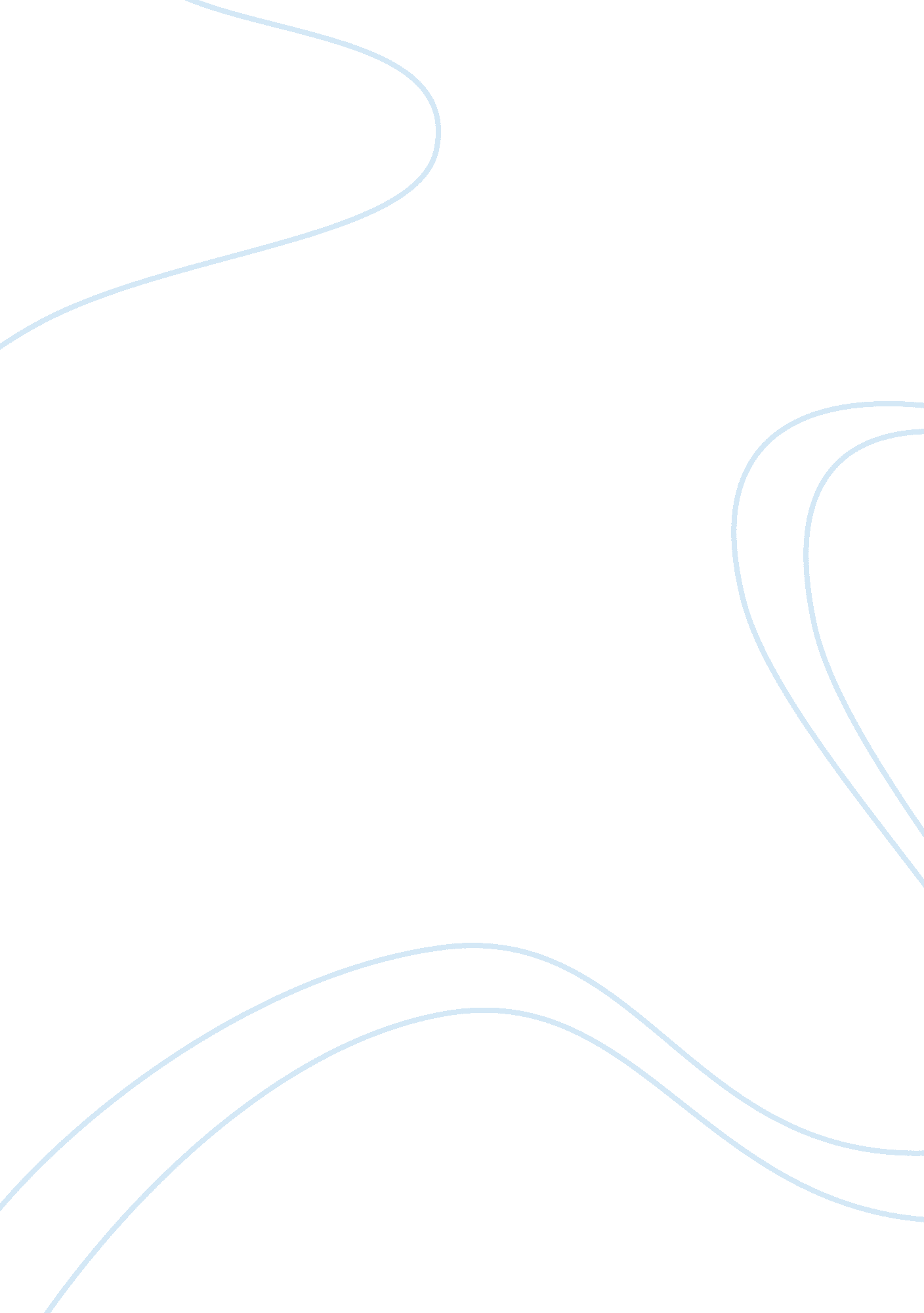 Public vs privateBusiness, Management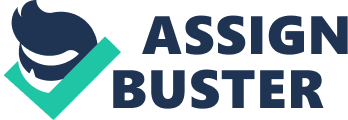 Public vs. Private Public vs. Private There are conspicuous differences between the public sector and the private sector. The management of the private sector serves to benefit the private sector as the management is based on the growth of the sector, and ensuring that the sector benefits from the operations of the individuals that form the sector. The fact that the public sector if government controlled, means that the element of growth is limited to the regulations, which are imposed or implemented by the government. To ensure this is changed it is essential to alter certain ideologies in the public sector. (IFA, 2010) 
As a public sector manager, establishing solutions to the company should be based on the element of identifying and solving individual problems; not using a solution to solve multiple problems. Each problem cannot be viewed as identical, and as a result each problem will have its own unique solution. In the public sector, the government will seek to find a unitary solution for a multitude of problems and thus is the reason as to why the problems may only be solved in the short term or even not solved at all. 
It is for that reason the public sector manager must seek to solve problems on an individual analysis. This will aid in the manager providing a long-term solution to the problems that may ail the company (Infor, 2011.). The essential factor is the efficiency of the company and a SWOT analysis of the company will be essential to avoid catalyzing the collapse of the company. Making sure that the each and every problem of the firm is looked into will facilitate the improvement in the function of the company. 
Another factor that the manager will require to integrate into the company is innovation. In many public sector companies, operations are carried out in an archaic manner as the government puts little or no emphasis on the improvement of a company’s operations. This is something that is evident in the methodologies and functions of several government owned firms, and it is something that benefits the private sector, whose constant search for improvement on their operations and products has resulted in the increased demand for products and services from the private sector. (Infor, 2011). 
As a public sector manager innovation is always essential in any business circle, and therefore it is important to constantly seek ways and means of improving the fortunes of the corporation; be it in terms of business model, structure, product development or even the product or service in production. Again this will be essential, but to achieve this internal SWOT analysis of the firm will be vital to facilitate the overview of the areas will need innovation (IFA, 2010). The improvement of the operations of the form will facilitate the eventual improvement in the fortunes of the company, based on the revenue generation as well as the market share of the corporation. 
In conclusion, it is vital for a public sector to review the company so as to improve the company in more ways than one. The fact is that the private sector is miles ahead of the public sector simply because their operations seek to ensure that their operations are in accordance to the demand and even the needs of the market. The public sector does not take this into account and as a public sector manager, it is important to think along the same lines so as to improve the company. The implication is not that the company will become part of the private sector, but it may prove to be the catalyst that will improve the public sector as a whole. 
References: 
Infor (2011), Public Sector, retrieved from: http://www. infor. com/content/brochures/public-sector. pdf/ 
International Federation of Accountants (IFA) (2010), Key Characteristics of the Public Sector, International Public Sector Accounting Standards Board, retrieved from: http://www. ifac. org/publications-resources/ 